Draw Hands like  Albrecht Dürer- Art 2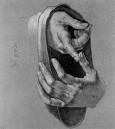 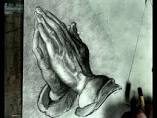 Who was Dürer? He was a painter, printmaker, and theorist of the German Renaissance. Born in Nuremberg, Dürer established his reputation and influence across Europe when he was still in his twenties due to his high-quality woodcut prints. He was also well known for his sketches, including the hands. His hand drawings beautifully capture lights and darks leading to a drawing with sense of depth and drama.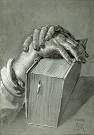 Schedule: 1 week__________ Lesson discussion. Try drawing hand flat with details- contour line.___________Draw hand pointing, fist, crossed fingers, or making a peace sign. You can work from a photograph (put in in a black and white filter. Draw it first in contour line using the tube method. When you are finished ask a friend what they think.___________When your contour is satisfactory, show Ms C.  and if she says so you can start to add value. Have at least 6 shades of value from white to black. Capture all the lines, etc.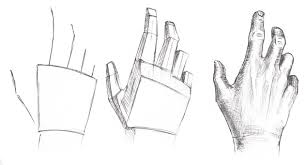 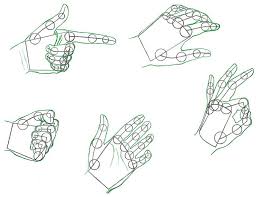 Rubric:A- An A has good drawing that looks like the picture. There are 6 shades of value and lots of details! The student works hard throughout class and cleans up after themselves.B- A B has at least 4 shades of value but seems a little flat in form and line work. The student works much of class but is frequently distracted with other things.C- A C has only 3 shades of value, resembles a hand but really falls flat in effort. The student dabbles in class but wastes a lot of time and can leave messes behind.D- Unfinished, very messy (lack of pride in work) or the student didn’t work much in class (lack of effort).